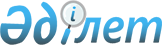 О подписании Соглашения в форме обмена нотами о порядке признания официальных документов, подтверждающих резидентство, выданных государственными органами Республики Казахстан и Российской Федерации в рамках Конвенции между Правительством Республики Казахстан и Правительством Российской Федерации об устранении двойного налогообложения и предотвращении уклонения от уплаты налогов на доход и капиталПостановление Правительства Республики Казахстан от 29 октября 2015 года № 863      Правительство Республики Казахстан ПОСТАНОВЛЯЕТ:



      1. Одобрить прилагаемый проект Соглашения в форме обмена нотами о порядке признания официальных документов, подтверждающих резидентство, выданных государственными органами Республики Казахстан и Российской Федерации в рамках Конвенции между Правительством Республики Казахстан и Правительством Российской Федерации об устранении двойного налогообложения и предотвращении уклонения от уплаты налогов на доход и капитал.



      2. Министру иностранных дел Республики Казахстан Идрисову Ерлану Абильфаизовичу подписать от имени Правительства Республики Казахстан Соглашение в форме обмена нотами о порядке признания официальных документов, подтверждающих резидентство, выданных государственными органами Республики Казахстан и Российской Федерации в рамках Конвенции между Правительством Республики Казахстан и Правительством Российской Федерации об устранении двойного налогообложения и предотвращении уклонения от уплаты налогов на доход и капитал, разрешив вносить изменения и дополнения, не имеющие принципиального характера.



      3. Настоящее постановление вводится в действие со дня его подписания.      Премьер-Министр

      Республики Казахстан                К. МасимовОдобрен          

постановлением Правительства

Республики Казахстан   

от 29 октября 2015 года № 863Проект 

Соглашение

в форме обмена нотами о порядке признания официальных

документов, подтверждающих резидентство, выданных

государственными органами Республики Казахстан и Российской

Федерации в рамках Конвенции между Правительством Республики

Казахстан и Правительством Российской Федерации об устранении

двойного налогообложения и предотвращении уклонения от уплаты

налогов на доход и капиталМинистерство иностранных дел

Российской Федерации    

г. Москва               Министерство иностранных дел Республики Казахстан свидетельствует свое уважение Министерству иностранных дел Российской Федерации и имеет честь сообщить следующее.

      Стремясь создать эффективный и упрощенный механизм сотрудничества в рамках Конвенции между Правительством Республики Казахстан и Правительством Российской Федерации об устранении двойного налогообложения и предотвращении уклонения от уплаты налогов на доход и капитал от 18 октября 1996 года по вопросам признания официальных документов, Правительство Республики Казахстан предлагает Правительству Российской Федерации (далее – Стороны) определить следующее. 



      1. Документы, выданные уполномоченным органом государства одной Стороны и скрепленные ее гербовой печатью, принимаются на территории государства другой Стороны без какого-либо специального удостоверения, в том числе апостилирования или консульской легализации. Такие документы, рассматриваемые на территории государства одной Стороны как официальные, пользуются на территории государства другой Стороны доказательной силой официальных документов. Данный порядок признания применяется к официальным документам, выданным уполномоченными органами государств Сторон с 1 января 2011 года. 



      2. Любые споры и разногласия относительно толкования или применения положений настоящего Соглашения разрешаются Сторонами путем консультаций и переговоров.



      3. Настоящее Соглашение заключается на неопределенный срок и остается в силе до тех пор, пока одна из Сторон не прекратит его действие. Каждая Сторона может прекратить действие настоящего Соглашения после окончания 5 лет со дня вступления в силу настоящего Соглашения, письменно уведомив по дипломатическим каналам о своем намерении прекратить его действие не менее, чем за 6 (шесть) месяцев до окончания текущего календарного года. 

      В этом случае, настоящее Соглашение прекращает свое действие с 1 января года, следующего за годом, в котором было получено такое уведомление.



      4. В случае согласия Правительства Российской Федерации с вышеизложенным, Министерство иностранных дел Республики Казахстан от имени Правительства Республики Казахстан имеет честь предложить считать настоящую ноту и ответную ноту Министерства иностранных дел Российской Федерации Соглашением в форме обмена нотами о порядке признания официальных документов, подтверждающих резидентство, выданных государственными органами Республики Казахстан и Российской Федерации в рамках Конвенции между Правительством Республики Казахстан и Правительством Российской Федерации об устранении двойного налогообложения и предотвращении уклонения от уплаты налогов на доход и капитал, которое вступает в силу с даты получения по дипломатическим каналам последнего письменного уведомления о выполнении Сторонами внутригосударственных процедур, необходимых для его вступления в силу.

      Министерство иностранных дел Республики Казахстан пользуется случаем, чтобы возобновить Министерству иностранных дел Российской Федерации уверения в своем высоком уважении. ___ _________ 2015 года                 г. Астана
					© 2012. РГП на ПХВ «Институт законодательства и правовой информации Республики Казахстан» Министерства юстиции Республики Казахстан
				